BOSNA I HERCEGOVINA 		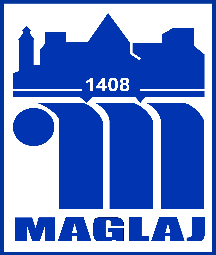 Federacija Bosne I HercegovineOpćina Maglaj, Viteska 4, 74250 MaglajSlužba za urbanizam, geodetske I imovinsko pravne poslovePodaci o podnositelju  zahtjeva:	Ime i prezime	:			JMBG	Adresa	:			Telefon/Fax	E-Mail	:		Obracam se naslovu sa zahtjevom za izmjenu imena investitora u odobrenju za građenje 		Prilozi:Kopija pravosnažne urbanističke saglasnostiKopija pravosnažnog odobrenja za građenjeZK izvadak kao dokaz o pravu građenjaTroškovi postupka u iznosu od 50,0 KMNapomena:Rok za rješavanje zahtjeva računa se od dana kompletirane dokumentacije navedene kao prilog ovom zahtjevu.Mjesto i Datum                                                                                  POTPIS PODNOSITELJA ZAHTJEVPredmet: Zahtjev za izmjenu imena investitora u odobrenju za građenje